Fiber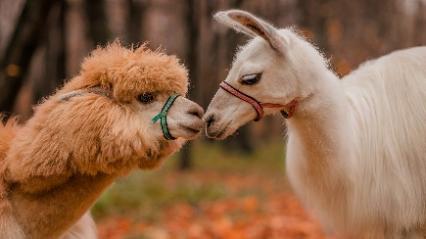 TO DO LIST:Joy:  put out a Treasurer’s report to the Board before the next meetingJoy:  investigate requirements for LANA Lifeline in regard to LANA membershipLANA Board of Directors MeetingJune 15, 2023     Minutes      FiberTO DO LIST:Joy:  put out a Treasurer’s report to the Board before the next meetingJoy:  investigate requirements for LANA Lifeline in regard to LANA membershipPresent:  Lee Beringsmith, Margaret Drew, Emily Muirhead, Kathy Nichols, Joy Pedroni, Stephanie Pedroni, and Susan RichAbsent:  Rondi Smith and Cathy SpaldingFiberTO DO LIST:Joy:  put out a Treasurer’s report to the Board before the next meetingJoy:  investigate requirements for LANA Lifeline in regard to LANA membershipCall to order and review of the agenda:  President Kathy called the meeting to order at 6:33 PM.  There were no requests for agenda revisions.FiberTO DO LIST:Joy:  put out a Treasurer’s report to the Board before the next meetingJoy:  investigate requirements for LANA Lifeline in regard to LANA membershipPast meeting minutes Approval of May 25, 2023 minutes:  Stephanie moved to approve the minutes as written, and Emily seconded.  The motion carried unanimously.Review of “To Do List”:  The Board reviewed the list and noted former members who needed to be reached out to.  FiberTO DO LIST:Joy:  put out a Treasurer’s report to the Board before the next meetingJoy:  investigate requirements for LANA Lifeline in regard to LANA membershipTreasurer’s Report Financial updates/reports:  TabledSecretary’s ReportCorrespondence & LANA email’s inbox:  Sue reviewed the list she had sent previously to the Board that included the mailing of thank you’s to the Harfords and Miners’ Ravine 4H for reupping their 2023 LANA membership.  Additionally, she shared the email blast flyer sent out for the Orange County Fair.LANA BOD email vote regarding sharing the Orange County Llama Show flyer:  Stephanie moved and Susan seconded to place Orange County Llama Show flyer on an eBlast to members via email.  The motion was approved by Board members also via email.  It was also placed on Facebook.  Joy moved that any flyer advertising a show or clinic or event put on by any llama or alpaca organization that is recognized be promoted upon request through our eBlast list without Board action.  Stephanie seconded the motion.  The motion was approved unanimously.Secretary’s ReportCorrespondence & LANA email’s inbox:  Sue reviewed the list she had sent previously to the Board that included the mailing of thank you’s to the Harfords and Miners’ Ravine 4H for reupping their 2023 LANA membership.  Additionally, she shared the email blast flyer sent out for the Orange County Fair.LANA BOD email vote regarding sharing the Orange County Llama Show flyer:  Stephanie moved and Susan seconded to place Orange County Llama Show flyer on an eBlast to members via email.  The motion was approved by Board members also via email.  It was also placed on Facebook.  Joy moved that any flyer advertising a show or clinic or event put on by any llama or alpaca organization that is recognized be promoted upon request through our eBlast list without Board action.  Stephanie seconded the motion.  The motion was approved unanimously.2023 LANA Membership DriveNumbers to date:  35  Continued discussion about possible outreach re membership:  The Board noted that by the end of June, half of the year is gone, and this year’s drive is completed.  There was some discussion about whether or not members of the LANA Lifeline were required to be members as well.  Joy will investigate.2023 LANA Membership DriveNumbers to date:  35  Continued discussion about possible outreach re membership:  The Board noted that by the end of June, half of the year is gone, and this year’s drive is completed.  There was some discussion about whether or not members of the LANA Lifeline were required to be members as well.  Joy will investigate.Llamping Debrief:  Joy and Stephanie reported that there were 9 llamas present.  Most of the llamas were “green” and so there was chaos on the trail, but it was fun.  Those attending reported feeling so much more confident on the trail after the experience.  A ranger requested that we return with more llamas so that we could provide a clinic for his mounted rangers about how to intermingle horses and llamas.  It is important to note that our “event permission” saved any threats of confiscating llamas.  The kids swam in a lake.  Llamas are not allowed in the water.  Each campsite had two really well-built stalls, and there were flush toilets.  There were fun trails, in shade, and some challenging obstacles.  There was poison oak off the trails.  Articles are in progress for the LANA newsletter.  Llamping Debrief:  Joy and Stephanie reported that there were 9 llamas present.  Most of the llamas were “green” and so there was chaos on the trail, but it was fun.  Those attending reported feeling so much more confident on the trail after the experience.  A ranger requested that we return with more llamas so that we could provide a clinic for his mounted rangers about how to intermingle horses and llamas.  It is important to note that our “event permission” saved any threats of confiscating llamas.  The kids swam in a lake.  Llamas are not allowed in the water.  Each campsite had two really well-built stalls, and there were flush toilets.  There were fun trails, in shade, and some challenging obstacles.  There was poison oak off the trails.  Articles are in progress for the LANA newsletter.  Donated gifts to LANA:  Do we want to provide an auction that would allow membership from outside of CA to participate?  There is concern about whether we would make any kind of profit.  The consensus was to keep the auction tied to the Hobo Show, and the suggestion was that anyone not at the show could participate via a surrogate who is at the show to bid on her/his behalf.  Donated gifts to LANA:  Do we want to provide an auction that would allow membership from outside of CA to participate?  There is concern about whether we would make any kind of profit.  The consensus was to keep the auction tied to the Hobo Show, and the suggestion was that anyone not at the show could participate via a surrogate who is at the show to bid on her/his behalf.  LANA Play Days:  Kathy is hosting a Play Day on June 24th.  Come when you want and leave when you want.  Bring your own set up for animals.  Bring your own food.  Kathy will have a lot of obstacles set up.  She is thinking about another on July 8th.    There will be water obstacles so bring an extra pair of shoes/boots.LANA Play Days:  Kathy is hosting a Play Day on June 24th.  Come when you want and leave when you want.  Bring your own set up for animals.  Bring your own food.  Kathy will have a lot of obstacles set up.  She is thinking about another on July 8th.    There will be water obstacles so bring an extra pair of shoes/boots.Newsletter:  The latest is set to go.  She is waiting on the llamping articles.  Newsletter:  The latest is set to go.  She is waiting on the llamping articles.  State Fair:  Entries close June 21st.  That is about all Kathy knows State Fair at this point.State Fair:  Entries close June 21st.  That is about all Kathy knows State Fair at this point.How can we broaden LANA to North America?   Expanding Social Media outreach:  UpdateseBlasting show info for other organizations:  handled in a previous discussion.There seems to be a lot of activity on social media.  Stephanie will be working on photos.  For Father’s Day, we could do something with studs.  How can we broaden LANA to North America?   Expanding Social Media outreach:  UpdateseBlasting show info for other organizations:  handled in a previous discussion.There seems to be a lot of activity on social media.  Stephanie will be working on photos.  For Father’s Day, we could do something with studs.  Continued Discussion of Other Possible Activities/Parking LotYouTube Channel w/ video clips TabledOther possible events:  Demo for skirting a fleece?  TabledCommunity Service Project:  American River Clean up – Sept. 16 TabledFelting Clinic TabledLibrary Partnerships:  July 8 at the Yuba County Library in Marysville:  Lee will be there.  The library sets up tables and chairs and they have coloring for little kids.  Lee shows up with animals.  Outreach to 4H Llama and Alpaca groupsContinued Discussion of Other Possible Activities/Parking LotYouTube Channel w/ video clips TabledOther possible events:  Demo for skirting a fleece?  TabledCommunity Service Project:  American River Clean up – Sept. 16 TabledFelting Clinic TabledLibrary Partnerships:  July 8 at the Yuba County Library in Marysville:  Lee will be there.  The library sets up tables and chairs and they have coloring for little kids.  Lee shows up with animals.  Outreach to 4H Llama and Alpaca groupsRequest for agenda items for next meeting State FairPlay Day follow upLibrary follow upHelp with 4H groups new to llamas and alpacasRequest for agenda items for next meeting State FairPlay Day follow upLibrary follow upHelp with 4H groups new to llamas and alpacasDate for next conference call meeting:       Next meeting:  July 20       Future meetings:     Aug. 17, Sept. 21, Oct. 19, Nov. 16, Dec. 21Date for next conference call meeting:       Next meeting:  July 20       Future meetings:     Aug. 17, Sept. 21, Oct. 19, Nov. 16, Dec. 21Adjournment:  President Kathy adjourned the meeting at 7:32 PMAdjournment:  President Kathy adjourned the meeting at 7:32 PM